DAV HZL SR. SEC. SCHOOL, DARIBATENTATIVE CO-CURRICULAR ACTIVITIES 2022-23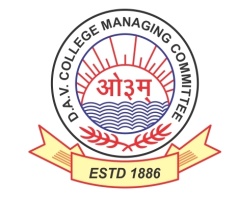 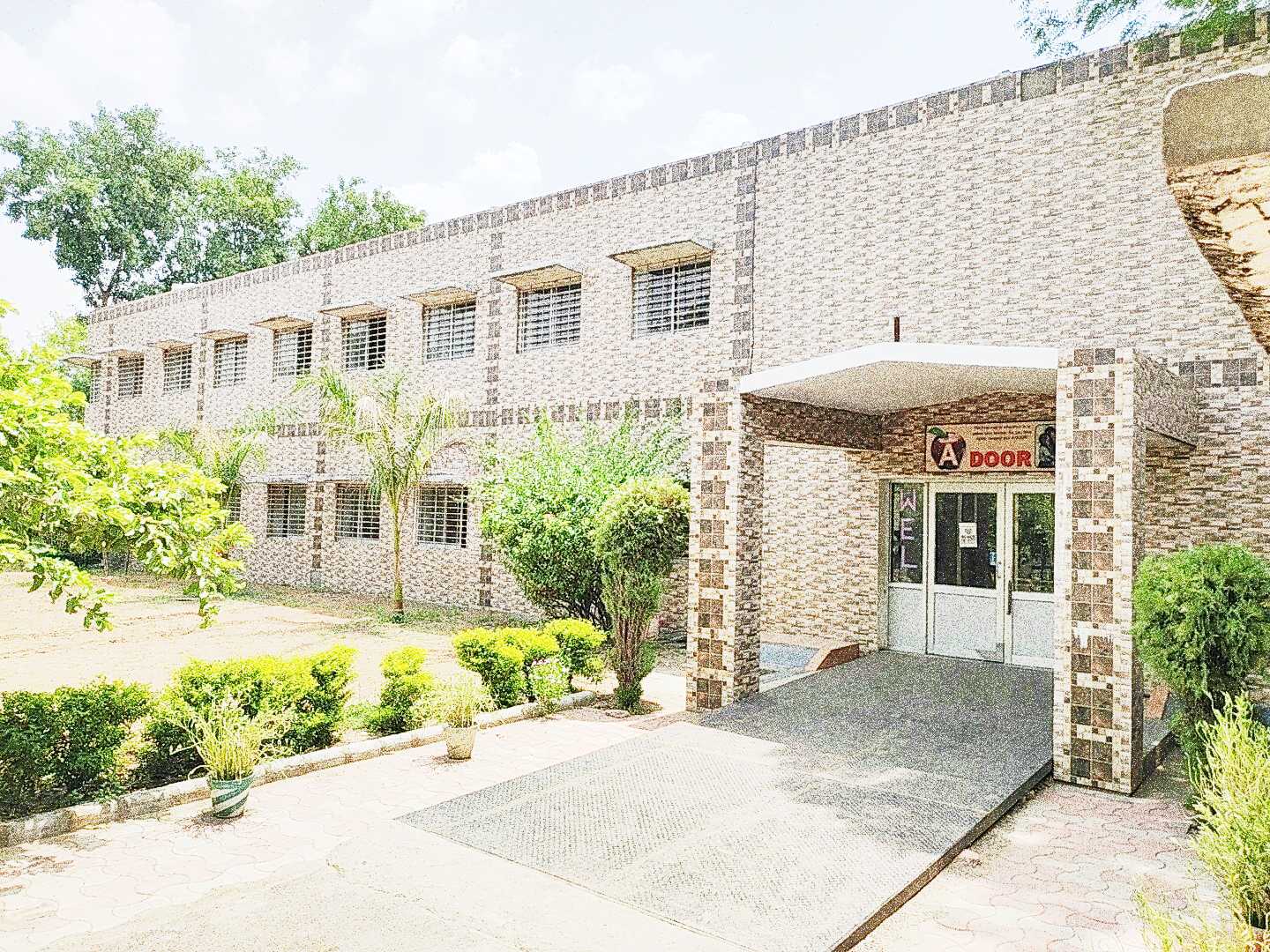 Address : Rajpura-Dariba, Distt. – Rajsamand (Raj.) 313211Contact : (02952)265130			Email : davhzl_dariba@yahoo.com						Website : www.davhzldariba.inDateClassesEvents15/04/23III TO VVI TO VIIIIX TO XII"Beaded Beauty: Exploring the Art of Beadwork"Quelling Art: Exploring Paper Filigree Techniques""Preserving Our Planet: An Environmental Power Point Presentation"29/04/23III TO VVI TO IX"Mastering English Eloquence""Quick Talk: English Extempore"10/05/23Annual function01/07/23III TO VIIArya samaj related movie07/07/23III TO VIIIIX TO XIITrees are poems that the earth writes upon the sky.”Plantation driveInter-house documentary  on exploring Dariba15/07/23III TO VVI TO IX"Script Scribbles: The English Handwriting Challenge"Hindi extempore18/07/23III TO XII"Crowning Moments: The Investiture Ceremony"28/07/23III TO VVI TO X"Articulate Ambitions: The English Speech Contest" Inter-house"Speak Up: The Power of Words"- English Debate Competition (Inter house English debate)19/08/23III TO X"Exploring Society: A Social Science Quiz"02/09/23III TO VVI TO XInter house Hindi speechInter house Hindi debate07/10/23III TO VVI TO VIIVIIIIX TO XIICartooning or Poster making Awareness towards CleanlinessRallyCommunity servicesInter house video making21/10/23III TO VVI TO VIIIInter-house Singing bhajan With musical instrumentShlok Manthan: Delving into the Depths of Sanskrit"04/11/23III TO XII"Sci-Quest: A Journey through the Wonders of Science"18/11/23"Fun Fair Showcase" Exhibition and Fete02/12/23III TO VVI TO IX"The Art of Expression: An English Monologue Competition""Act Out: An English Role play and Skit Competition"23/12/23III TO XII"Maths Mania Quiz"06/01/24III TO V"Mold Your Creativity" Clay Modelling20/01/24III TO V"Proudly Poetic: Celebrating Patriotism"English Poem Recitation27/01/24III TO V"Folded Wonders- Origami Scenery Contest"SubjectUT- IUT- IIEnglishThe Last Lesson, My Mother at Sixty Six, Notice WritingLost Spring ,Deep Water, Keeping Quiet ,A Thing of Beauty, The Third Level, The Tiger King, Formal/Informal Invitation and ReplyPhysicsELECTROSTATICS (Charge, Electric Force & Fields, Dipole, Flux, Gauss Law & applications, Electric Potential & Capicators)Electrical Current, Moving Charge & Magnetism (Current, Resistance, EMF, Kirchoff Law, meter bridge & potentiometer, Lorentz Force, Magenetic Feild by current caring wire, Amperes Law & aplication, Galvolmeter & use)ChemistryHaloalkanes and Haloarenes, Solutions, Alcohol, phenol and ethersMaths Ch. – 3, 4Ch. – 2, 5BiologyUnit - VI Unit - VIIPhy. Edu. Unit – I & IIUnit – III & IVSubjectMid Term Mid Term EnglishThe Last Lesson, Lost Spring, Deep Water, The Rattrap, My Mother at Sixty-Six, Keeping Quiet, A Thing of Beauty, The Third Level, The Tiger King,  Journey to the end of the Earth, The Enemy, Notice Writing, Formal/Informal Invitation and Reply, Letter WritingThe Last Lesson, Lost Spring, Deep Water, The Rattrap, My Mother at Sixty-Six, Keeping Quiet, A Thing of Beauty, The Third Level, The Tiger King,  Journey to the end of the Earth, The Enemy, Notice Writing, Formal/Informal Invitation and Reply, Letter WritingPhysicsElectrostatics, Electric Current, Moving Charge, Magnetism & Matter, Electromagnetic Induction & electric Current, Alternate CurrentElectrostatics, Electric Current, Moving Charge, Magnetism & Matter, Electromagnetic Induction & electric Current, Alternate CurrentChemistryHaloalkanes and Haloarenes, Solutions, Alcohol, phenol and ethers, d and f block elements ,Aldehyde, ketones and carboxylic acids Haloalkanes and Haloarenes, Solutions, Alcohol, phenol and ethers, d and f block elements ,Aldehyde, ketones and carboxylic acids MathsCh. – 1, 2, 3, 4, 5, 6Ch. – 1, 2, 3, 4, 5, 6BiologyUnit – VI, VII, VIIIUnit – VI, VII, VIIIPhy. Edu. Unit – I to VIUnit – I to VISubjectSubjectUT - IIIEnglishEnglishIndigo, Poets and Pancakes, A Roadside Stand, On the Face of It, Memories of Childhood, Article/ Report WritingPhysicsPhysicsEM waves, Ray Optics & Wave OpticsChemistryChemistryElectrochemistry , Amines , Chemical KineticsMaths Maths Ch. – 7, 8BiologyBiologyUnit – IX Phy. Edu. Phy. Edu. Unit – VII & VIIISubjectPre Board and Final Term syllabus as per CBSEEnglishComplete CoursePhysicsComplete CourseChemistryComplete CourseMathematics Complete CourseBiologyComplete CoursePhysical Education Complete CourseExam TENTATIVE DATES OF EXAM UT- IFirst week of May , 2023UT- IIFirst week of August, 2023MID – TERMMid September , 2023UT – III Last Week of November, 2023Pre Board – I2nd- 3rd week of DecemberPre Board – IIThird Week of January, 2024Final TermThird  Week of February, 2024